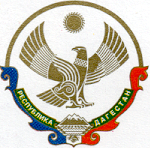 МУНИЦИПАЛЬНОЕ КАЗЁННОЕ УЧРЕЖДЕНИЕ «УПРАВЛЕНИЕ ОБРАЗОВАНИЯ МУНИЦИПАЛЬНОГО РАЙОНА  «КАЗБЕКОВСКИЙ РАЙОН»      368140, Казбековский район, село Дылым, ул. Абдулгапура Абдулгапурова, дом 7.  Тел. (фак) 21648, Emai kazbekruo@mail.ru    П Р И К А З                 22.02. 2022 г.			        	    		               	              №   26    «У»с. Дылым«Об утверждении плана по устранению недостатков, выявленных в ходе проведения НОКО – 2021 в Казбековском районе»	На основании Федерального закона от 29.12.2012г. № 273-ФЗ «Об образовании в Российской Федерации» (ст. 95.2 Независимая оценка качества образования) и на основании отчета по результатам сбора, обобщения и анализа информации для проведения независимой оценки качества условий осуществления образовательной деятельности образовательными организациями Казбековского района П Р И К А З Ы В А Ю:Утвердить План по устранению недостатков, выявленных в ходе проведения НОКО – 2021 в Казбековском районе (приложение №1).Разместить План по устранению недостатков, выявленных в ходе проведения НОКО – 2021 в Казбековском районе на официальном сайте МКУ «Управление образования».Руководителям ОО обеспечить исполнение мероприятий  плана в соответствии с указанными сроками.Контроль за исполнением настоящего приказа оставляю за собой.Начальник                                                                М.И. МагомаевПриложение №1утверждено приказом УО № 26 «У»от 22.02.2022 годаП Л А Нпо устранению недостатков, выявленных в ходе проведения НОКО – 2021 в Казбековском районе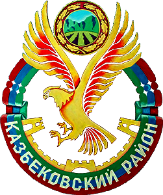 МУНИЦИПАЛЬНОЕ КАЗЕННОЕ УЧРЕЖДЕНИЕ«УПРАВЛЕНИЕ ОБРАЗОВАНИЯ МР «КАЗБЕКОВСКИЙ РАЙОН»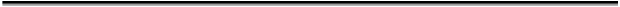 368140, Казбековский район, село Дылым, улица Абдулгапура Абдулгапурова, дом 7,  email: kazbekruo@mail.ru          «______» _____________2022 г.                                                                        № _____ Заместителю министра образования и науки Республики ДагестанДалгатовой А.О.	Во исполнение письма Министерства образования и науки Республики Дагестан № 06-13312/01-18/22 от 28.09.2022 года,  МКУ «Управление образования МР «Казбековский район» сообщает о том, что в муниципальном плане по устранению недостатков, выявленных в ходе проведения независимой оценки качества условий оказания услуг образовательными организациями в 2021 году на 3 квартал, было запланировано рассмотрение вопроса оборудования санитарногигиенических помещений для лиц с ограниченными возможностями здоровья, размещение информации на стендах организаций в соответствии с требованиями нормативных правовых актов, размещение знаков доступности.С целью создания оптимальных психолого-педагогических условий для усвоения детьми- инвалидами соответствующих образовательных программ, социальной адаптации, психологического развития воспитанников  по составленному графику в образовательных организациях  (МКОУ Дылымский многопрофильный лицей», МКДОУ «Детский сад «Журавушка») в сентябре 2022 года  психологами и социальными педагогами проведены консультации, семинары для педагогов. На этих консультациях педагоги были ознакомлены  с алгоритмом сбора данных о ребенке с ОВЗ или ребенке-инвалиде и с различными формами взаимодействия с их родителями. 		На педагогических советах образовательных организаций  рассматривался вопрос о возможности оборудования санитарногигиенических помещений  в образовательном организации для лиц с ограниченными возможностями здоровья.В образовательных организациях, в которых были выявлены недостатки в августе установили пандусы, разместили знаки доступности (визуальные информаторы, тактильные), оборудования и носителей информации (информационного стенда, информационных знаков, таблиц, схем,вывесок) с соблюдением формата (размер, контрастность), единства и непрерывности информации на всем объекте. В сентябре в образовательных организациях района информацию на стендах приведены в соответствии с требованиями нормативных правовых актов.Начальник                                                                                  М.И. Магомаев№Наименование мероприятийСроки Ответственные1Рассмотреть вопрос оборудования санитарногигиенических помещений для лиц с ограниченными возможностями здоровья. Июнь-июль Управление образования, Руководители ОО2Привести информацию на стендах внутри организации в соответствие с требованиями нормативных правовых актовавгустРуководители ОО3Установить  пандусыАвгуст-июньРуководители ОО4Установить  кнопки вызова на входе в зданиесентябрьРуководители ОО5Разместить знаки доступности (визуальные информаторы, тактильные), оборудования и носителей информации (информационного стенда, информационных знаков, таблиц, схем,вывесок) с соблюдением формата (размер, контрастность), единства и непрерывности информации на всем объектесентябрьРуководители ОО6Организовать систематическое обучение (инструктаж) персоналапо вопросам оказания помощи на объекте инвалидам и другиммаломобильным гражданам (план инструктажа, журнал учета) По графикуРуководители ОО, заместители руководителей.7Оборудовать спортивные площадки  (беговая дорожка, прыжковая яма) с учетом доступности ее для инвалидов.Август-июньРуководители ОО8Провести анализ имеющихся технических и кадровых условий для обеспечения возможности предоставления образовательной услуги в дистанционном режиме или на домуСентябрь-октябрьУправление образования, ИМЦ, руководители ОО9Организовать консультации педагогов по обучению инвалидов на дому По запросу Управление образования, ИМЦ